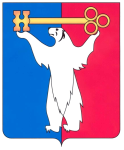 РОССИЙСКАЯ ФЕДЕРАЦИЯКРАСНОЯРСКИЙ КРАЙНОРИЛЬСКИЙ ГОРОДСКОЙ СОВЕТ ДЕПУТАТОВР Е Ш Е Н И ЕО внесении изменений в решение Городского Совета от 19.12.2005 № 59-836 «Об утверждении Положения об общежитиях муниципального жилищного фонда муниципального образования город Норильск»В соответствии с Жилищным кодексом Российской Федерации, Федеральным законом от 06.10.2003 № 131-ФЗ «Об общих принципах организации местного самоуправления в Российской Федерации», Уставом муниципального образования город Норильск, Положением о собственности и реализации прав собственника муниципального образования город Норильск, утвержденным решением Городского Совета от 19.12.2005 № 59-834, Городской СоветРЕШИЛ:1. Внести в Положение об общежитиях муниципального жилищного фонда муниципального образования город Норильск, утвержденное решением Городского Совета от 19.12.2005 № 59-836 (далее – Положение), следующие изменения:1.1. В пункте 1.9 Положения слова «управление городского и жилищно-коммунального хозяйства», «Управление городского и жилищно-коммунального хозяйства» заменить словами «Управление жилищно-коммунального хозяйства».1.2. Подпункт «л» пункта 2.1 Положения изложить в следующей редакции:«л) гражданам, приглашаемым для работы в муниципальные учреждения и муниципальные унитарные предприятия муниципального образования город Норильск из других местностей в соответствии с требованиями правовых актов Администрации города Норильска, издаваемых Руководителем Администрации города Норильска, устанавливающих процедуру приглашения муниципальными учреждениями и муниципальными унитарными предприятиями муниципального образования город Норильск специалистов, обладающих профессиями (специальностями), являющимися дефицитными для муниципальных учреждений и муниципальных унитарных предприятий муниципального образования город Норильск, включенными в Перечень должностей (профессий), являющихся дефицитными для муниципальных учреждений и муниципальных унитарных предприятий муниципального образования город Норильск, утверждаемый правовым актом Администрации города Норильска, издаваемым Руководителем Администрации города Норильска;».2. Контроль исполнения решения возложить на председателя комиссии Городского Совета по городскому хозяйству Ткаченко С.А.3. Решение вступает в силу через десять дней со дня опубликования в газете «Заполярная правда».« 25 » июня 2013 год№ 11/4-220Глава города НорильскаО.Г. Курилов